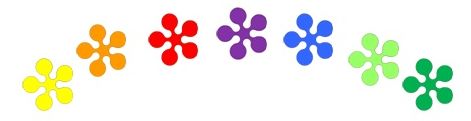 _____________________________________________________________________________Mateřská škola, Praha10, Parmská 389, Praha 10 – Horní Měcholupy           Email: reditelka@kytickova-materinka.cz                 IČ: 63831520ZÁKLADNÍ KRITÉRIA PŘIJETÍ DĚTÍ DO MATEŘSKÉ ŠKOLYPředškolní vzdělávání se poskytuje dětem ve věku zpravidla od 3 do 6 let.Od počátku školního roku, který následuje po dni, kdy dítě dosáhne 5. roku věku, do zahájení povinné školní docházky, je předškolní vzdělávání povinné.Při přijímání dětí do mateřské školy vychází ředitelka z uvedených kritérií. Ta jsou platná i pro děti se speciálními vzdělávacími potřebami. Speciální vzdělávací potřeby musí být doloženy lékařem a školským poradenským zařízením.Kritéria:Dítě, na které se vztahuje povinné předškolní vzdělávání, s místem trvalého pobytu MČ Praha 15. Tzn. dítě, které dosáhne pěti let do 31.8. daného roku, až do doby zahájení povinné školní docházky. Dítě s místem trvalého pobytu MČ Praha 15, které před začátkem školního roku (do 31.8. daného roku) dosáhne nejméně čtvrtého roku věku, podle data narození od nejstarších po nejmladší.Dítě s místem trvalého pobytu MČ Praha 15, které před začátkem školního roku (do 31.8. daného roku) dosáhne nejméně třetího roku věku, podle data narození od nejstarších po nejmladší.K zápisu do MŠ v období od 2. do 16. května nemohou podat přihlášku cizinci s vízem za účelem strpění pobytu na území ČR podle § 33 odst. 1 písm. a) zákona o pobytu cizinců na území ČR („uprchlíci“) s místem pobytu ve spádové oblasti. Pro tyto cizince – uprchlíky je určen termín zápisu období od 1. června 2022 do 15. července 2022 a to 8.6.2022 v době od 9.00 – 16.00 v CPV Bolevecké 468, Praha 10, 10900V Praze dne 20.4.2022			Bc. Eva Svobodová, ředitelka mateřské školy